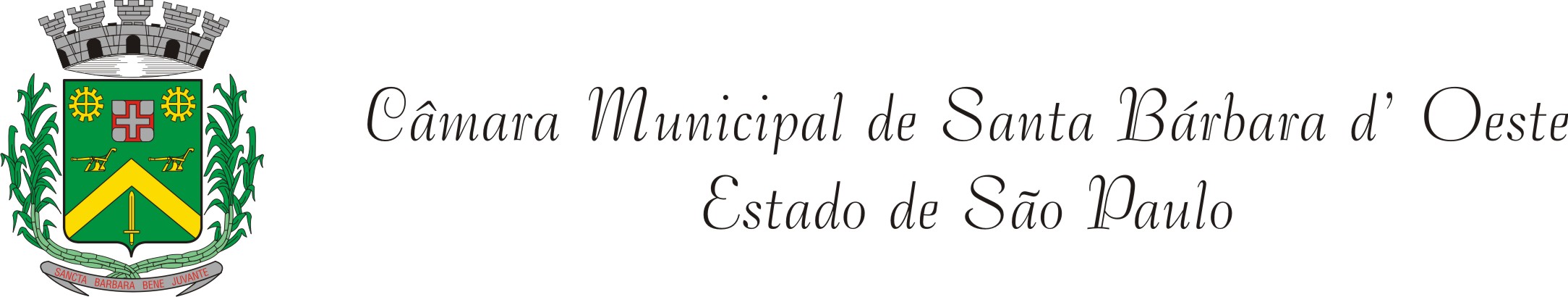 INDICAÇÃO Nº  2113  /11“Iluminação da viela situada entre as Ruas Guaianazes e Jurunas próximo ao numero 301, no Bairro Sta Rita de Cássia”.INDICA ao Senhor Prefeito Municipal, na forma regimental, determinar ao setor competente providências, referente à Iluminação da viela situada entre as Ruas Guaianazes e Jurunas, próximo ao numero 301, no Bairro Santa Rita de Cássia.JUSTIFICATIVA A falta de iluminação na referida viela está causando muita preocupação por parte dos moradores, que alegam que o local tem sido muito freqüentado por pessoas de má índole e que se beneficiam da penumbra para a prática de atos obscenos e utilização de drogas.Plenário “Dr. Tancredo Neves”, em 20 de juho de 2011.DUCIMAR DE JESUS CARDOSO“KADU GARÇOM”Vereador